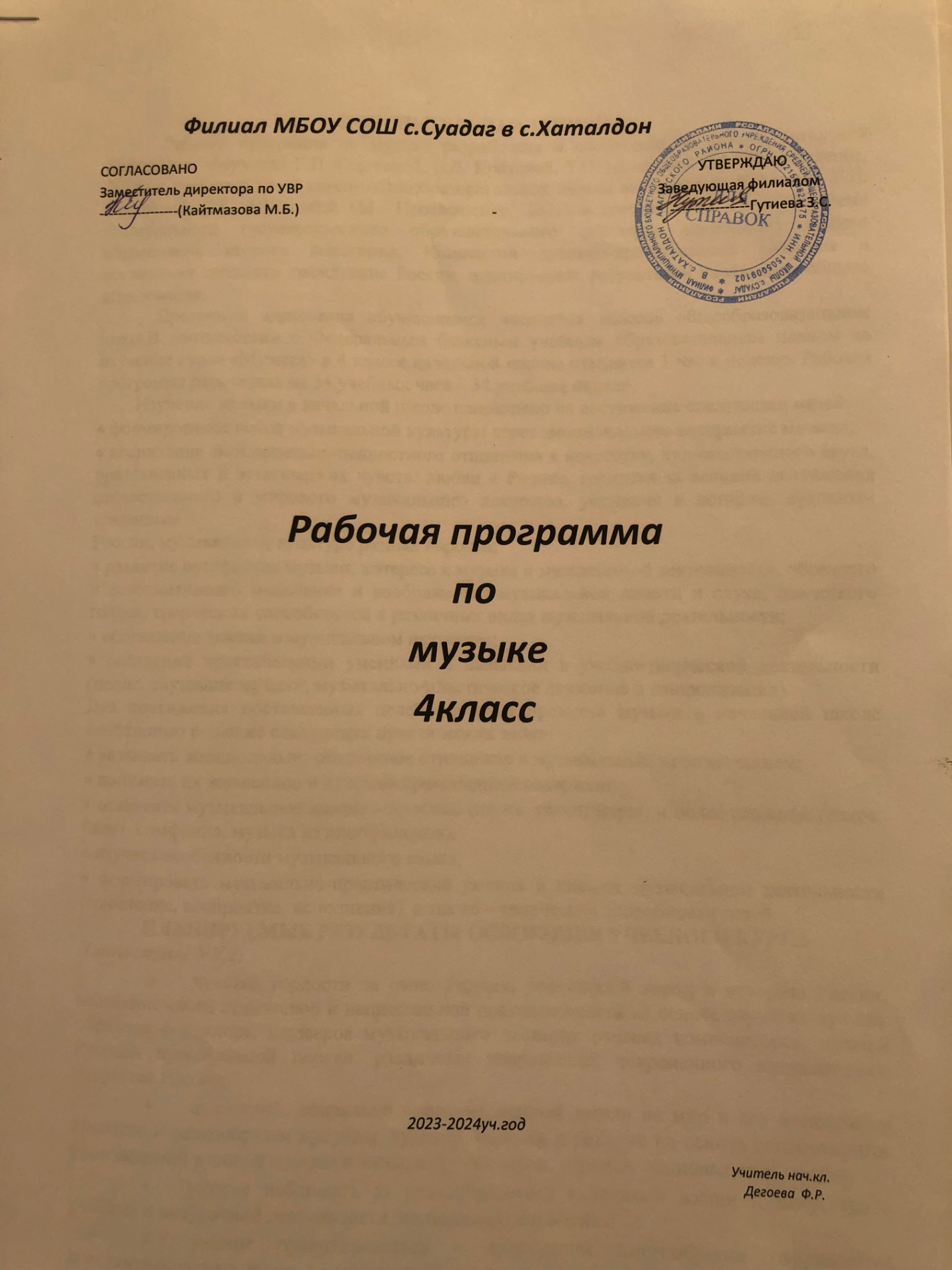 ПОЯСНИТЕЛЬНАЯ ЗАПИСКАРабочая программа по музыке разработана и составлена на основе авторской программы «Музыка» Г.П. Сергеевой, Е.Д. Критской, Т.С. Шмагиной (М.: Просвещение, 2014) к учебнику для 4 класса общеобразовательной школы авторов Е.Д. Критской, Г.П. Сергеевой, Т.С. Шмагиной (М.: Просвещение, 2021) в соответствии с требованиями Федерального государственного образовательного стандарта начального общего образования второго поколения, Концепции духовно-нравственного развития и воспитания личности гражданина России, планируемых результатов начального общего образования.Программа адресована обучающимся четвёртых классов общеобразовательных школ.В соответствии с Федеральным базисным учебным образовательным планом на изучение курса «Музыка» в 4 классе начальной школы отводится 1 час в неделю. Рабочая программа рассчитана на 34 учебных часа – 34 учебных недели.        Изучение музыки в начальной школе направлено на достижение следующих целей: формирование основ музыкальной культуры через эмоциональное восприятие музыки; воспитание эмоционально-ценностного отношения к искусству, художественного вкуса, нравственных и эстетических чувств: любви к Родине, гордости за великие достижения отечественного и мирового музыкального искусства, уважения к истории, духовным традициямРоссии, музыкальной культуре разных народов; развитие восприятия музыки, интереса к музыке и музыкальной деятельности, образного и ассоциативного мышления и воображения, музыкальной памяти и слуха, певческого голоса, творческих способностей в различных видах музыкальной деятельности; обогащение знаний о музыкальном искусстве; овладение практическими умениями и навыками в учебно-творческой деятельности (пение, слушание музыки, музыкально-пластическое движение и импровизация).Для достижения поставленных целей изучения предмета музыка в начальной школе необходимо решение следующих практических задач: развивать эмоционально-осознанное отношение к музыкальным произведениям; понимать их жизненное и духовно-нравственное содержание; осваивать музыкальные жанры – простые (песня, танец, марш) и более сложные (опера, балет, симфония, музыка из кинофильмов); изучать особенности музыкального языка; формировать музыкально-практические умения и навыки музыкальной деятельности (сочинение, восприятие, исполнение), а также – творческие способности детей.             ПЛАНИРУЕМЫЕ РЕЗУЛЬТАТЫ ОСВОЕНИЕЯ УЧЕБНОГО КУРСАЛичностные УУД:чувство гордости за свою Родину, российский народ и историю России, осознание своей этнической и национальной принадлежности на основе изучения лучших образцов фольклора, шедевров музыкального наследия русских композиторов, музыки Русской православной церкви, различных направлений современного музыкального искусства России;целостный, социально ориентированный взгляд на мир в его органичном единстве и разнообразии природы, культур, народов и религий на основе сопоставления произведений русской музыки и музыки других стран, народов, национальных стилей;умение наблюдать за разнообразными явлениями жизни и искусства в учебной и внеурочной деятельности, их понимание и оценка; умение ориентироваться в культурном многообразии окружающей действительности, участие в музыкальной жизни класса, школы, города и др.;уважительное отношение к культуре других народов; сформированность эстетических потребностей, ценностей и чувств;развитие мотивов учебной деятельности и личностного смысла учения; овладение навыками сотрудничества с учителем и сверстниками;ориентация в культурном многообразии окружающей действительности, участие в музыкальной жизни класса, школы, города и др.;формирование этических чувств доброжелательности и эмоционально-нравственной отзывчивости, понимания и сопереживания чувствам других людей;развитие музыкально-эстетического чувства, проявляющего себя в эмоционально-ценностном отношении к искусству, понимании его функций в жизни человека и общества.Метапредметные УУД:овладение способностями принимать и сохранять цели и задачи учебной деятельности, поиска средств её осуществления в разных формах и видах музыкальной деятельности;освоение способов решения проблем творческого и поискового характера в процессе восприятия, исполнения, оценки музыкальных сочинений;формирование умения планировать, контролировать и оценивать учебные действия в соответствии с поставленной задачей и условием ее реализации в процессе познания содержания музыкальных образов; определять наиболее эффективные способы достижения результата в исполнительской и творческой деятельности;продуктивное сотрудничество (общение, взаимодействие) со сверстниками при решении различных музыкально-творческих задач на уроках музыки, во внеурочной и внешкольной музыкально-эстетической деятельности;освоение начальных форм познавательной и личностной рефлексии; позитивная самооценка своих музыкально-творческих возможностей;овладение навыками смыслового прочтения содержания «текстов» различных музыкальных стилей и жанров в соответствии с целями и задачами деятельности;приобретение умения осознанного построения речевого высказывания о содержании, характере, особенностях языка музыкальных произведений разных эпох, творческих направлений в соответствии с задачами коммуникации;формирование у младших школьников умения составлять тексты, связанные с размышлениями о музыке и личностной оценкой её содержания, в устной и письменной форме;овладение логическими действиями сравнения, анализа, синтеза, обобщения, установления аналогий в процессе интонационно-образного и жанрового, стилевого анализа музыкальных сочинений и других видов музыкально-творческой деятельности;умение осуществлять информационную, познавательную и практическую деятельность с использованием различных средств информации и коммуникации (включая пособия на электронных носителях, обучающие музыкальные программы, цифровые образовательные ресурсы, мультимедийные презентации, работу с интерактивной доской и т.п.).Предметные результаты:формирование представления о роли музыки в жизни человека, в его духовно-нравственном развитии;формирование общего представления о музыкальной картине мира;знание основных закономерностей музыкального искусства на примере изучаемых музыкальных произведений;формирование основ музыкальной культуры, в том числе на материале музыкальной культуры родного края, развитие художественного вкуса и интереса к музыкальному искусству и музыкальной деятельности;формирование устойчивого интереса к музыке и различным видам (или какому-либо виду) музыкально-творческой деятельности;умение воспринимать музыку и выражать свое отношение к музыкальным произведениям;умение эмоционально и осознанно относиться к музыке различных направлений: фольклору, музыке религиозной традиции, классической и современной; понимать содержание, интонационно-образный смысл произведений разных жанров и стилей.СОДЕРЖАНИЕ УЧЕБНОГО КУРСАРаздел 1: «Россия – Родина моя» (4 ч)Мелодия. Ты запой мне ту песню... «Что не выразишь словами, звуком на душу навей...»Как сложили песню. Звучащие картины. «Ты откуда русская, зародилась, музыка?»Я пойду по полю белому... На великий праздник собралася Русь! Обобщение.Раздел 2: «О России петь – что стремиться в храм» (4 ч)Святые земли Русской. Илья Муромец.Народная и профессиональная музыка. Духовная музыка в творчестве композиторов.Праздников праздник, торжество из торжеств. Ангел вопияше.Родной обычай старины.Раздел 3: «День, полный событий» (5 ч)В краю великих вдохновений.Что за прелесть эти сказки! Три чуда.Ярмарочное гулянье.Святогорский монастырь.Зимнее утро. Зимний вечер.Приют, сияньем муз одетый. Обобщение.Раздел 4: «Гори, гори ясно, чтобы не погасло!» (5 ч)Композитор – имя ему народ. Музыкальные инструменты России.Оркестр русских народных инструментов.Народные праздники. «Троица».Музыка в народных обрядах и обычаях. Народные музыкальные традиции родного края.Народные музыкальные игры. Обобщение.Раздел 5: «В концертном зале» (5 ч)Музыкальные инструменты (скрипка, виолончель).Счастье в сирени живёт… «Не молкнет сердце чуткое Шопена…» «Патетическая» соната.Царит гармония оркестра. Обобщение.Раздел 6: «В музыкальном театре» (6 ч)Опера «Иван Сусанин».Песенность, танцевальность, маршевость как основа становления более сложных жанров – оперы.Основные средства музыкальной выразительности.Музыкальная интонация как основа музыкального искусства, отличающая его от других искусств.Исходила младёшенька.Русский Восток.Народная и профессиональная музыка. Знакомство с творчеством отечественных композиторов.Балет «Петрушка».Песенность, танцевальность, маршевость как основа становления более сложных жанров – оперетта и мюзикл.Театр музыкальной комедии. Обобщение.Раздел 7: «Чтоб музыкантом быть, так надобно уменье…» (6 ч)Служенье муз не терпит суеты. Прелюдия.Интонация как внутреннее озвученное состояние, выражение эмоций и отражение мыслей.Исповедь души. Революционный этюд.Различные жанры фортепианной музыки.Мастерство исполнителя.В интонации спрятан человек.Музыкальные инструменты – гитара.Музыкальный сказочник. «Рассвет на Москве-реке» Обобщение.РАСПРЕДЕЛЕНИЕ УЧЕБНЫХ ЧАСОВ ПО РАЗДЕЛАМ ПРОГРАММЫКАЛЕНДАРНО-ТЕМАТИЧЕСКОЕ ПЛАНИРОВАНИЕ ПО КУРСУ «МУЗЫКА»№ п/пНазвание разделаКоличество часов1.Россия-Родина моя42.О России петь, что стремиться в храм43.День, полный событий54.Гори, гори ясно, чтобы не погасло55.В концертном зале56.В музыкальном театре67.Чтоб музыкантом быть, так надобно уменье6Итого:Итого:35№ п/пНаименованияразделов и темХарактеристика основных видов   деятельности обучающихся.Плановые сроки прохожденияСкорректированные сроки прохождения«Россия – Родина моя» (4ч)«Россия – Родина моя» (4ч)«Россия – Родина моя» (4ч)«Россия – Родина моя» (4ч)«Россия – Родина моя» (4ч)1Вся Россия просится в песню…Мелодия.Стр. 6 - 11Размышлять о музыкальных произведениях как способе выражения чувств и мыслей человека.Эмоционально воспринимать  народное и профессиональное музыкальное творчество разных стран мира и народов России и высказывать мнение о его содержании.Исполнять и разыгрывать народные песни, участвовать в коллективных играх-драматизациях.Общаться и взаимодействовать в процессе ансамблевого, коллективного воплощения различных художественных образов.Узнавать образцы народного музыкально-поэтического творчества и музыкального фольклора.Импровизировать на заданные тексты.Выразительно, интонационно осмысленно исполнять сочинения разных жанров и стилей.Оценивать собственную музыкально-творческую деятельность.2Как сложили песню. Звучащие картины.Стр. 12 - 15Размышлять о музыкальных произведениях как способе выражения чувств и мыслей человека.Эмоционально воспринимать  народное и профессиональное музыкальное творчество разных стран мира и народов России и высказывать мнение о его содержании.Исполнять и разыгрывать народные песни, участвовать в коллективных играх-драматизациях.Общаться и взаимодействовать в процессе ансамблевого, коллективного воплощения различных художественных образов.Узнавать образцы народного музыкально-поэтического творчества и музыкального фольклора.Импровизировать на заданные тексты.Выразительно, интонационно осмысленно исполнять сочинения разных жанров и стилей.Оценивать собственную музыкально-творческую деятельность.3Ты откуда русская, зародилась, музыка?Стр. 16 - 17Размышлять о музыкальных произведениях как способе выражения чувств и мыслей человека.Эмоционально воспринимать  народное и профессиональное музыкальное творчество разных стран мира и народов России и высказывать мнение о его содержании.Исполнять и разыгрывать народные песни, участвовать в коллективных играх-драматизациях.Общаться и взаимодействовать в процессе ансамблевого, коллективного воплощения различных художественных образов.Узнавать образцы народного музыкально-поэтического творчества и музыкального фольклора.Импровизировать на заданные тексты.Выразительно, интонационно осмысленно исполнять сочинения разных жанров и стилей.Оценивать собственную музыкально-творческую деятельность.4Я пойду по полюбелому...На великий праздник собралася Русь!Стр.18 - 21Размышлять о музыкальных произведениях как способе выражения чувств и мыслей человека.Эмоционально воспринимать  народное и профессиональное музыкальное творчество разных стран мира и народов России и высказывать мнение о его содержании.Исполнять и разыгрывать народные песни, участвовать в коллективных играх-драматизациях.Общаться и взаимодействовать в процессе ансамблевого, коллективного воплощения различных художественных образов.Узнавать образцы народного музыкально-поэтического творчества и музыкального фольклора.Импровизировать на заданные тексты.Выразительно, интонационно осмысленно исполнять сочинения разных жанров и стилей.Оценивать собственную музыкально-творческую деятельность.«О России петь – что стремиться в храм» (4 ч)«О России петь – что стремиться в храм» (4 ч)«О России петь – что стремиться в храм» (4 ч)«О России петь – что стремиться в храм» (4 ч)«О России петь – что стремиться в храм» (4 ч)5Святые земли Русской. Илья Муромец.Стр. 24 - 27Сравнивать музыкальные образы народных и церковных праздников.Сопоставлять выразительные особенности языка музыки, живописи, иконы, фрески, скульптуры.Рассуждать о значении колокольных звонов   в музыке русских композиторов.Сочинять мелодии на поэтические тексты.Осуществлять собственный музыкально-исполнительский замысел в пении и разного рода импровизациях.Интонационно осмысленно исполнять сочинения разных жанров и стилей.6Кирилл и Мефодий.Стр. 28 - 29Сравнивать музыкальные образы народных и церковных праздников.Сопоставлять выразительные особенности языка музыки, живописи, иконы, фрески, скульптуры.Рассуждать о значении колокольных звонов   в музыке русских композиторов.Сочинять мелодии на поэтические тексты.Осуществлять собственный музыкально-исполнительский замысел в пении и разного рода импровизациях.Интонационно осмысленно исполнять сочинения разных жанров и стилей.7Праздников праздник, торжество из торжеств.Стр. 30 - 31Сравнивать музыкальные образы народных и церковных праздников.Сопоставлять выразительные особенности языка музыки, живописи, иконы, фрески, скульптуры.Рассуждать о значении колокольных звонов   в музыке русских композиторов.Сочинять мелодии на поэтические тексты.Осуществлять собственный музыкально-исполнительский замысел в пении и разного рода импровизациях.Интонационно осмысленно исполнять сочинения разных жанров и стилей.8Родной обычай старины. Светлый праздник.Стр.32 - 35Сравнивать музыкальные образы народных и церковных праздников.Сопоставлять выразительные особенности языка музыки, живописи, иконы, фрески, скульптуры.Рассуждать о значении колокольных звонов   в музыке русских композиторов.Сочинять мелодии на поэтические тексты.Осуществлять собственный музыкально-исполнительский замысел в пении и разного рода импровизациях.Интонационно осмысленно исполнять сочинения разных жанров и стилей.«День, полный событий» (5 ч)«День, полный событий» (5 ч)«День, полный событий» (5 ч)«День, полный событий» (5 ч)«День, полный событий» (5 ч)9Приют спокойствия, трудов и вдохновенья.Стр. 38 - 39Выявлять  выразительные и изобразительные  особенности музыки русских композиторов и поэзии А.С. Пушкина.Понимать особенности построения (формы) музыкальных и литературных произведений.Распознавать их художественный смысл.Анализировать и обобщать жанрово-стилистические особенности музыкальных произведений.Интонационно осмысленно исполнять сочинения разных жанров и стилей.Участвовать в коллективной музыкально-творческой деятельности, в инсценировках произведений разных жанров и форм (песни, танцы, фрагменты из произведений, оперы и др.).Определять вид музыки, сопоставлять музыкальные образы в звучании различных музыкальных инструментов.10Зимнее утро. Зимний вечер.Стр. 40 - 43Выявлять  выразительные и изобразительные  особенности музыки русских композиторов и поэзии А.С. Пушкина.Понимать особенности построения (формы) музыкальных и литературных произведений.Распознавать их художественный смысл.Анализировать и обобщать жанрово-стилистические особенности музыкальных произведений.Интонационно осмысленно исполнять сочинения разных жанров и стилей.Участвовать в коллективной музыкально-творческой деятельности, в инсценировках произведений разных жанров и форм (песни, танцы, фрагменты из произведений, оперы и др.).Определять вид музыки, сопоставлять музыкальные образы в звучании различных музыкальных инструментов.11Что за прелесть эти сказки! Три чуда. Стр. 44 - 47Выявлять  выразительные и изобразительные  особенности музыки русских композиторов и поэзии А.С. Пушкина.Понимать особенности построения (формы) музыкальных и литературных произведений.Распознавать их художественный смысл.Анализировать и обобщать жанрово-стилистические особенности музыкальных произведений.Интонационно осмысленно исполнять сочинения разных жанров и стилей.Участвовать в коллективной музыкально-творческой деятельности, в инсценировках произведений разных жанров и форм (песни, танцы, фрагменты из произведений, оперы и др.).Определять вид музыки, сопоставлять музыкальные образы в звучании различных музыкальных инструментов.12Ярмарочное гулянье. Святогорский монастырь. Стр. 48 - 51Выявлять  выразительные и изобразительные  особенности музыки русских композиторов и поэзии А.С. Пушкина.Понимать особенности построения (формы) музыкальных и литературных произведений.Распознавать их художественный смысл.Анализировать и обобщать жанрово-стилистические особенности музыкальных произведений.Интонационно осмысленно исполнять сочинения разных жанров и стилей.Участвовать в коллективной музыкально-творческой деятельности, в инсценировках произведений разных жанров и форм (песни, танцы, фрагменты из произведений, оперы и др.).Определять вид музыки, сопоставлять музыкальные образы в звучании различных музыкальных инструментов.13Приют, сияньем муз одетый.    Стр.52 - 54Выявлять  выразительные и изобразительные  особенности музыки русских композиторов и поэзии А.С. Пушкина.Понимать особенности построения (формы) музыкальных и литературных произведений.Распознавать их художественный смысл.Анализировать и обобщать жанрово-стилистические особенности музыкальных произведений.Интонационно осмысленно исполнять сочинения разных жанров и стилей.Участвовать в коллективной музыкально-творческой деятельности, в инсценировках произведений разных жанров и форм (песни, танцы, фрагменты из произведений, оперы и др.).Определять вид музыки, сопоставлять музыкальные образы в звучании различных музыкальных инструментов.«Гори, гори ясно, чтобы не погасло!» (5 ч)«Гори, гори ясно, чтобы не погасло!» (5 ч)«Гори, гори ясно, чтобы не погасло!» (5 ч)«Гори, гори ясно, чтобы не погасло!» (5 ч)«Гори, гори ясно, чтобы не погасло!» (5 ч)14Композитор - имя ему народ. Музыкальные инструменты России.Стр. 56 - 59Различать тембры народных музыкальных инструментов и оркестров.Знать народные обычаи, обряды, особенности проведения народных праздников.Исследовать историю создания музыкальных инструментов.Общаться и взаимодействовать в процессе ансамблевого, коллективного воплощения различных художественных образов.Осуществлять опыты импровизации и сочинения на предлагаемые тексты.Овладевать приёмами мелодического варьирования, подпевания, «вторы», ритмического сопровождения.Рассуждать о значении преобразующей силы музыки.Интонационно осмысленно исполнять сочинения разных жанров и стилей.15Оркестр русских народных инструментов.Стр.60 - 61Различать тембры народных музыкальных инструментов и оркестров.Знать народные обычаи, обряды, особенности проведения народных праздников.Исследовать историю создания музыкальных инструментов.Общаться и взаимодействовать в процессе ансамблевого, коллективного воплощения различных художественных образов.Осуществлять опыты импровизации и сочинения на предлагаемые тексты.Овладевать приёмами мелодического варьирования, подпевания, «вторы», ритмического сопровождения.Рассуждать о значении преобразующей силы музыки.Интонационно осмысленно исполнять сочинения разных жанров и стилей.16Музыкант-чародей.Стр.62 - 63Различать тембры народных музыкальных инструментов и оркестров.Знать народные обычаи, обряды, особенности проведения народных праздников.Исследовать историю создания музыкальных инструментов.Общаться и взаимодействовать в процессе ансамблевого, коллективного воплощения различных художественных образов.Осуществлять опыты импровизации и сочинения на предлагаемые тексты.Овладевать приёмами мелодического варьирования, подпевания, «вторы», ритмического сопровождения.Рассуждать о значении преобразующей силы музыки.Интонационно осмысленно исполнять сочинения разных жанров и стилей.17Народные праздники. Наш оркестр.Стр. 64 - 67Различать тембры народных музыкальных инструментов и оркестров.Знать народные обычаи, обряды, особенности проведения народных праздников.Исследовать историю создания музыкальных инструментов.Общаться и взаимодействовать в процессе ансамблевого, коллективного воплощения различных художественных образов.Осуществлять опыты импровизации и сочинения на предлагаемые тексты.Овладевать приёмами мелодического варьирования, подпевания, «вторы», ритмического сопровождения.Рассуждать о значении преобразующей силы музыки.Интонационно осмысленно исполнять сочинения разных жанров и стилей.18«Троица»  Андрея Рублёва.Стр.68 - 70Различать тембры народных музыкальных инструментов и оркестров.Знать народные обычаи, обряды, особенности проведения народных праздников.Исследовать историю создания музыкальных инструментов.Общаться и взаимодействовать в процессе ансамблевого, коллективного воплощения различных художественных образов.Осуществлять опыты импровизации и сочинения на предлагаемые тексты.Овладевать приёмами мелодического варьирования, подпевания, «вторы», ритмического сопровождения.Рассуждать о значении преобразующей силы музыки.Интонационно осмысленно исполнять сочинения разных жанров и стилей.«В концертном зале» (5 ч)«В концертном зале» (5 ч)«В концертном зале» (5 ч)«В концертном зале» (5 ч)«В концертном зале» (5 ч)19Музыкальные инструменты (скрипка, виолончель).Стр.72 - 77Определять и соотносить различные по смыслу интонации (выразительные и изобразительные) на слух и по нотному письму, графическому изображению.Наблюдать за процессом и результатом музыкального развития на основе сходства и различия интонаций, тем, образов.Узнавать по звучанию различные виды музыки (вокальная, инструментальная; сольная, хоровая, оркестровая) из произведений программы.Распознавать художественный смысл различных музыкальных форм.Передавать в пении, драматизации, музыкально-пластическом движении, инструментальном музицировании, импровизации и др. образное содержание музыкальных произведений различных форм и жанров.Соотносить особенности музыкального языка русской и зарубежной музыки.Интонационно осмысленно исполнять сочинения разных жанров и стилей.20Счастье в сирени живет…Стр. 78 - 79Определять и соотносить различные по смыслу интонации (выразительные и изобразительные) на слух и по нотному письму, графическому изображению.Наблюдать за процессом и результатом музыкального развития на основе сходства и различия интонаций, тем, образов.Узнавать по звучанию различные виды музыки (вокальная, инструментальная; сольная, хоровая, оркестровая) из произведений программы.Распознавать художественный смысл различных музыкальных форм.Передавать в пении, драматизации, музыкально-пластическом движении, инструментальном музицировании, импровизации и др. образное содержание музыкальных произведений различных форм и жанров.Соотносить особенности музыкального языка русской и зарубежной музыки.Интонационно осмысленно исполнять сочинения разных жанров и стилей.21«Не молкнет сердце чуткое Шопена…».Стр. 80 - 83Определять и соотносить различные по смыслу интонации (выразительные и изобразительные) на слух и по нотному письму, графическому изображению.Наблюдать за процессом и результатом музыкального развития на основе сходства и различия интонаций, тем, образов.Узнавать по звучанию различные виды музыки (вокальная, инструментальная; сольная, хоровая, оркестровая) из произведений программы.Распознавать художественный смысл различных музыкальных форм.Передавать в пении, драматизации, музыкально-пластическом движении, инструментальном музицировании, импровизации и др. образное содержание музыкальных произведений различных форм и жанров.Соотносить особенности музыкального языка русской и зарубежной музыки.Интонационно осмысленно исполнять сочинения разных жанров и стилей.22«Патетическая» соната.Стр. 84 - 87Определять и соотносить различные по смыслу интонации (выразительные и изобразительные) на слух и по нотному письму, графическому изображению.Наблюдать за процессом и результатом музыкального развития на основе сходства и различия интонаций, тем, образов.Узнавать по звучанию различные виды музыки (вокальная, инструментальная; сольная, хоровая, оркестровая) из произведений программы.Распознавать художественный смысл различных музыкальных форм.Передавать в пении, драматизации, музыкально-пластическом движении, инструментальном музицировании, импровизации и др. образное содержание музыкальных произведений различных форм и жанров.Соотносить особенности музыкального языка русской и зарубежной музыки.Интонационно осмысленно исполнять сочинения разных жанров и стилей.23Царит гармония оркестра.Стр. 88 - 90Определять и соотносить различные по смыслу интонации (выразительные и изобразительные) на слух и по нотному письму, графическому изображению.Наблюдать за процессом и результатом музыкального развития на основе сходства и различия интонаций, тем, образов.Узнавать по звучанию различные виды музыки (вокальная, инструментальная; сольная, хоровая, оркестровая) из произведений программы.Распознавать художественный смысл различных музыкальных форм.Передавать в пении, драматизации, музыкально-пластическом движении, инструментальном музицировании, импровизации и др. образное содержание музыкальных произведений различных форм и жанров.Соотносить особенности музыкального языка русской и зарубежной музыки.Интонационно осмысленно исполнять сочинения разных жанров и стилей.«В музыкальном театре» (6 ч)«В музыкальном театре» (6 ч)«В музыкальном театре» (6 ч)«В музыкальном театре» (6 ч)«В музыкальном театре» (6 ч)24Опера «Иван Сусанин».Стр. 92 - 97Оценивать и соотносить содержание и музыкальный язык народного и профессионального музыкального творчества разных стран мира и народов России.Воплощать особенности музыки в исполнительской деятельности с использованием основных средств музыкальной выразительности.Определять особенности взаимодействия и развития различных образов музыкального спектакля.Участвовать в сценическом воплощении отдельных фрагментов оперы, балета, оперетты. Исполнять свои музыкальные композиции на школьных концертах и праздниках.Оценивать собственную творческую деятельность.Интонационно осмысленно исполнять сочинения разных жанров и стилей.25Исходила младёшенька.Стр. 98 - 99Оценивать и соотносить содержание и музыкальный язык народного и профессионального музыкального творчества разных стран мира и народов России.Воплощать особенности музыки в исполнительской деятельности с использованием основных средств музыкальной выразительности.Определять особенности взаимодействия и развития различных образов музыкального спектакля.Участвовать в сценическом воплощении отдельных фрагментов оперы, балета, оперетты. Исполнять свои музыкальные композиции на школьных концертах и праздниках.Оценивать собственную творческую деятельность.Интонационно осмысленно исполнять сочинения разных жанров и стилей.26Русский восток. Сезам, откройся!Стр. 100 - 101Оценивать и соотносить содержание и музыкальный язык народного и профессионального музыкального творчества разных стран мира и народов России.Воплощать особенности музыки в исполнительской деятельности с использованием основных средств музыкальной выразительности.Определять особенности взаимодействия и развития различных образов музыкального спектакля.Участвовать в сценическом воплощении отдельных фрагментов оперы, балета, оперетты. Исполнять свои музыкальные композиции на школьных концертах и праздниках.Оценивать собственную творческую деятельность.Интонационно осмысленно исполнять сочинения разных жанров и стилей.27Восточные мотивы.Стр.102 - 103Оценивать и соотносить содержание и музыкальный язык народного и профессионального музыкального творчества разных стран мира и народов России.Воплощать особенности музыки в исполнительской деятельности с использованием основных средств музыкальной выразительности.Определять особенности взаимодействия и развития различных образов музыкального спектакля.Участвовать в сценическом воплощении отдельных фрагментов оперы, балета, оперетты. Исполнять свои музыкальные композиции на школьных концертах и праздниках.Оценивать собственную творческую деятельность.Интонационно осмысленно исполнять сочинения разных жанров и стилей.28Балет «Петрушка».Стр. 104 - 105Оценивать и соотносить содержание и музыкальный язык народного и профессионального музыкального творчества разных стран мира и народов России.Воплощать особенности музыки в исполнительской деятельности с использованием основных средств музыкальной выразительности.Определять особенности взаимодействия и развития различных образов музыкального спектакля.Участвовать в сценическом воплощении отдельных фрагментов оперы, балета, оперетты. Исполнять свои музыкальные композиции на школьных концертах и праздниках.Оценивать собственную творческую деятельность.Интонационно осмысленно исполнять сочинения разных жанров и стилей.29Театр музыкальной комедии.Стр.106 -  108Оценивать и соотносить содержание и музыкальный язык народного и профессионального музыкального творчества разных стран мира и народов России.Воплощать особенности музыки в исполнительской деятельности с использованием основных средств музыкальной выразительности.Определять особенности взаимодействия и развития различных образов музыкального спектакля.Участвовать в сценическом воплощении отдельных фрагментов оперы, балета, оперетты. Исполнять свои музыкальные композиции на школьных концертах и праздниках.Оценивать собственную творческую деятельность.Интонационно осмысленно исполнять сочинения разных жанров и стилей.«Чтоб музыкантом быть, так надобно уменье…» (5 ч)«Чтоб музыкантом быть, так надобно уменье…» (5 ч)«Чтоб музыкантом быть, так надобно уменье…» (5 ч)«Чтоб музыкантом быть, так надобно уменье…» (5 ч)«Чтоб музыкантом быть, так надобно уменье…» (5 ч)30Служенье муз не терпит суеты. Прелюдия.Стр. 110 - 111 Анализировать и соотносить  выразительные и изобразительные интонации, музыкальные темы в их взаимосвязи и взаимодействии.Наблюдать за процессом и результатом музыкального развития в произведениях разных жанров.Общаться и взаимодействовать в процессе ансамблевого, коллективного воплощения различных художественных образов.Личностно оценивать музыку, звучащую на уроке и вне школы.Аргументировать своё отношение к тем или иным музыкальным сочинениям.Определять взаимосвязь музыки с другими видами искусства: литературой, изобразительным искусством, кино, театром.Оценивать свою творческую деятельность.31Исповедь души. Революционный этюд.Стр. 112 - 115 Анализировать и соотносить  выразительные и изобразительные интонации, музыкальные темы в их взаимосвязи и взаимодействии.Наблюдать за процессом и результатом музыкального развития в произведениях разных жанров.Общаться и взаимодействовать в процессе ансамблевого, коллективного воплощения различных художественных образов.Личностно оценивать музыку, звучащую на уроке и вне школы.Аргументировать своё отношение к тем или иным музыкальным сочинениям.Определять взаимосвязь музыки с другими видами искусства: литературой, изобразительным искусством, кино, театром.Оценивать свою творческую деятельность.32Мастерство исполнителя. В интонации спрятан человек.Стр. 116 - 119 Анализировать и соотносить  выразительные и изобразительные интонации, музыкальные темы в их взаимосвязи и взаимодействии.Наблюдать за процессом и результатом музыкального развития в произведениях разных жанров.Общаться и взаимодействовать в процессе ансамблевого, коллективного воплощения различных художественных образов.Личностно оценивать музыку, звучащую на уроке и вне школы.Аргументировать своё отношение к тем или иным музыкальным сочинениям.Определять взаимосвязь музыки с другими видами искусства: литературой, изобразительным искусством, кино, театром.Оценивать свою творческую деятельность.33Музыкальные инструменты- гитара. Музыкальный сказочник.Стр. 120 - 123 Анализировать и соотносить  выразительные и изобразительные интонации, музыкальные темы в их взаимосвязи и взаимодействии.Наблюдать за процессом и результатом музыкального развития в произведениях разных жанров.Общаться и взаимодействовать в процессе ансамблевого, коллективного воплощения различных художественных образов.Личностно оценивать музыку, звучащую на уроке и вне школы.Аргументировать своё отношение к тем или иным музыкальным сочинениям.Определять взаимосвязь музыки с другими видами искусства: литературой, изобразительным искусством, кино, театром.Оценивать свою творческую деятельность.34«Рассвет на Москве-реке». Стр. 124 - 127исс Анализировать и соотносить  выразительные и изобразительные интонации, музыкальные темы в их взаимосвязи и взаимодействии.Наблюдать за процессом и результатом музыкального развития в произведениях разных жанров.Общаться и взаимодействовать в процессе ансамблевого, коллективного воплощения различных художественных образов.Личностно оценивать музыку, звучащую на уроке и вне школы.Аргументировать своё отношение к тем или иным музыкальным сочинениям.Определять взаимосвязь музыки с другими видами искусства: литературой, изобразительным искусством, кино, театром.Оценивать свою творческую деятельность.Итого: 34 часаИтого: 34 часаИтого: 34 часаИтого: 34 часаИтого: 34 часаёёёёё